Представление уточненной налоговой декларацииПредставить уточненную декларацию, необходимо в случае если:Налогоплательщик самостоятельно обнаружил ошибку или неполноту сведений в первичной декларации (п. 1 ст. 81 НК РФ);из налоговой инспекции получено требование представить пояснения или внести в декларацию исправления (п. 3 ст. 88 НК РФ).Также, уточненную декларацию следует подавать в следующих случаях:если из-за ошибки в прошлом периоде  были занижены расходы, что привело к излишней уплате налога на прибыль, и при этом в текущем периоде  получен убыток (Письма Минфина России от 06.04.2020 N 03-03-06/2/27064, от 11.11.2019 N 03-03-06/2/86738, от 24.03.2017 N 03-03-06/1/17177);если  обнаружена ошибка в расчете налоговой базы в  декларации по налогу на прибыль(был получен убыток). В данном случае  также нужно представить уточненную декларацию за прошлый период и отразить в ней увеличенные расходы;если  пересчитана налоговая база по налогу на прибыль из-за уменьшения стоимости некачественного товара (работ, услуг). Представить уточненные декларации по налогу на прибыль необходимо за те периоды, в которых были учтены расходы на их приобретение;уточненную декларацию по НДС нужно сдать, если не собран в срок полный пакет подтверждающих документов по операциям, которые облагаются по ставке 0% НДС;если плательщик применяет УСН с объектом "доходы - расходы" и продал ОС до истечения срока, установленного п. 3 ст. 346.16 НК РФ. В таком случае подайте уточненные декларации по УСН за все периоды, в которых стоимость имущества была учтена в расходах (Письмо ФНС России от 14.12.2006 N 02-6-10/233@);если плательщик представил единую (упрощенную) декларацию, а потом выявил, что обязан был подать все соответствующие декларации. Тогда нужно сдать отчетность по каждому налогу, который уплачивается по своей системе налогообложения.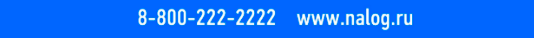  При этом в этих декларациях  нужно указать, что они уточненные (п. п. 1, 2 ст. 80, п. 1 ст. 81 НК РФ, Письмо Минфина России от 12.11.2012 N 03-02-07/2-154 (доведено до нижестоящих налоговых органов Письмом ФНС России от 07.12.2012 N ЕД-4-3/20706)).Если налогоплательщиком не представлены уточненные декларации и при этом не даны никакие пояснения, то инспекция  предъявит штрафные санкции. Размер штрафа (п. п. 1, 2 ст. 129.1 НК РФ):5 000 руб., если первый раз за год не поданы такие пояснения (уточненные декларации) или подали их не вовремя;20 000 руб., если  нарушение совершено повторно в течение календарного года.Налогоплательщик вправе подать уточненную налоговую декларацию во всех случаях, когда в первоначальной декларации есть ошибки, но налог не был занижен, например: допущена ошибка или неточность, которые привели к переплате по налогу. Вернуть или зачесть эту переплату возможно после подачи уточненной декларации и камеральной проверки по ней при условии, что с момента возникновения этой переплаты прошло менее трех лет (п. 1 ст. 81, п. 7 ст. 78, п. 1 ст. 88 НК РФ); самостоятельно выявлены ошибки или неточности в декларации, которые не повлияли на сумму налога к уплате;инспекция направила требование о представлении пояснений по декларации с ошибками, которые не повлияли на сумму налога. Вместо подготовки пояснений по каждой ошибке можно представить уточненную декларацию с правильными данными (п. 1 ст. 81, п. 3 ст. 88 НК РФ).